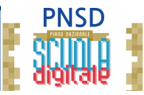 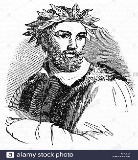 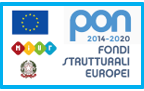 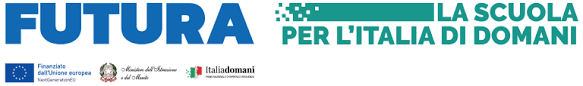 Ministero dell’Istruzione e del MeritoISTITUTO COMPRENSIVO STATALE “TORQUATO TASSO”Scuola dell’Infanzia e Primaria “G.Rodari”Scuola Secondaria di I Grado “T.Tasso” - Percorso MusicaleVia M. Iannicelli -  84126 SALERNO - C.F.: 95182790659 - C.M. SAIC8B400XPEO saic8b400x@istruzione.it – PEC saic8b400x@pec.istruzione.itSito web www.ictassosalerno.edu.it - Tel. 089/405294 - Codice Univoco IPA T0I256Dirigente dott.ssa Flavia PettiDomanda di iscrizione alla Scuola dell’Infanzia A.S. 2024/2025 “G. RODARI”     	CHIEDONO L’ISCRIZIONE DEL BAMBINO/A	dichiara che- _l_ bambin _ ____________________________________________________________   (cognome e nome)				(codice fiscale)- è nat_ a ____________________________________ il __________________________- è cittadino  italiano  altro (indicare nazionalità) ________________________________- è residente a ____________________________________ (prov.) _________________- Via/piazza __________________________________n._____tel.___________________a codesta scuola dell’infanzia plesso “G. Rodari” per l’a. s. 2024/2025 orario ordinario delle attività educative per 40 ore settimanali (comprensivo di tempo mensa che include il servizio di refezione scolastica fornito dal Comune di Salerno per i quali i genitori dovranno provvedere all’iscrizione presso il Comune di Salerno)oppure orario ridotto delle attività educative con svolgimento nella fascia del mattino per 25 ore settimanali oppure orario prolungato delle attività educative fino a 50 ore alla settimanachiede altresì di avvalersi:dell’anticipo (per i nati entro il 30 aprile 2022) subordinatamente alla disponibilità di posti e alla precedenza dei nati che compiono tre anni entro il 31 dicembre 2024. di avvalersi dell’insegnamento della religione cattolica non avvalersi dell’insegnamento della religione cattolicaL’alunno è stato sottoposto alle vaccinazioni obbligatorie: sì       no I genitori degli alunni iscritti dovranno consegnare la documentazione relativa alle vaccinazioni effettuate         o in assenza un’autocertificazione. Inoltre il libretto delle vaccinazioni vidimato dall’ASL, dovrà essere consegnata in segreteria. Si precisa che, in assenza della documentazione vaccinale, gli alunni saranno sospesi dalla frequenza.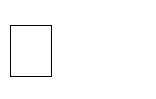 I sottoscritti confermano, in caso di sottoscrizione, di non avere nulla a pretendere in ragione di quanto sopra indicato e di rinunciare irrevocabilmente ad ogni diritto, azione o pretesa derivante da quanto sopra autorizzato.Le presenti autorizzazioni, se non modificate a domanda ed in forma scritta hanno effetto per l'intero corso di Scuola dell’Infanzia.Patto educativo di CorresponsabilitàAi sensi del DPR 24 giugno 1998, n. 249 “Statuto delle Studentesse e degli Studenti”, si sottoscrive da parte dei genitori e della scuola un Patto educativo di corresponsabilità, finalizzato a definire in maniera dettagliata e condivisa diritti e doveri nel rapporto tra istituzione scolastica autonoma, studenti e famiglie.L’Istituto Comprensivo “T.Tasso” ha predisposto il Patto di Corresponsabilità inserito nel PTOF e consultabile sul sito internet della scuola al seguente link: https://www.ictassosalerno.edu.it/wp-content/uploads/2023/07/Patto-corresponsabilita-1.pdf.SottoscrivoData ……………………	Firma di autocertificazione madre* ____________________________________________________(Legge n. 127 del 1997, d.P.R. n. 445 del 2000) da sottoscrivere al momento della presentazione della domanda alla scuolaFirma di autocertificazione padre* ____________________________________________________(Legge n. 127 del 1997, d.P.R. n. 445 del 2000) da sottoscrivere al momento della presentazione della domanda alla scuola.* Alla luce delle disposizioni del Codice civile in materia di filiazione, la richiesta di iscrizione, rientrando nella responsabilità genitoriale, deve essere sempre condivisa dai genitori. Qualora la domanda sia firmata da un solo genitore, si intende che la scelta dell’istituzione scolastica sia stata condivisa.Da firmare soltanto laddove risulti impossibile acquisire il consenso scritto di entrambi i genitori, ovvero laddove un genitore sia irreperibile.Il/la sottoscritto/a, consapevole delle conseguenze amministrative e penali per chi rilasci dichiarazioni non corrispondenti a verità, ai sensi del DPR 245/2000, dichiara di aver effettuato la scelta/richiesta in osservanza delle disposizioni sulla responsabilità genitoriale di cui all’artt. 316, 377 ter e 337 quarter del codice civile, che richiedono il consenso di entrambi i genitori (Nota MIUR 5336 del 2/9/15).Firma _______________****DICHIARAZIONE DI RESPONSABILITA’ IN ORDINE ALLA RICONSEGNA ALL’USCITA DI SCUOLA (DELEGHE)PREMESSO che la scuola e la famiglia sono accomunate da precise responsabilità nei riguardi della vigilanza dei figli nel periodo in cui essi sono affidati alla scuola fino al loro rientro a casa.PREMESSO che al termine delle lezioni gli alunni saranno accompagnati dai docenti alla porta dell’edificio scolastico;dichiara, di voler utilizzare la seguente modalità di ritiro del___  propri__  figli___,  Provvede personalmente al ritiro all’uscita della scuola     Non provvede personalmente al ritiro; in tal caso:Delego il  Sig.__ ________________________________Cell.__________________ identificato con documento ________________________________Rilasciato dal  ______________________________________________________ il _______________________________Delego il  Sig.__ ________________________________Cell.__________________ identificato con documento ________________________________Rilasciato dal  ______________________________________________________ il _______________________________Delego il  Sig.__ ________________________________Cell.__________________ identificato con documento ________________________________Rilasciato dal  ______________________________________________________ il _______________________________Autorizziamo il trattamento dei miei dati personali ai sensi del Dlgs n.196 del 30 giugno 2003 e del Regolamento UE 2016/679.Dette dichiarazioni sono valide per il triennio scolastico: 2024/2025 – 2025/2026 – 2026/2027 se corredate da copia del documento di identità dei delegati. I DELEGANTI………………………………………………………………………….(Firma estesa e leggibile del genitore 1)……………………………………………………….................(Firma estesa e leggibile del genitore 2) I DELEGATI (per accettazione)………………….. …………………………………….. (Firma estesa e leggibile del delegato n.1)…………………………………………………………..(Firma estesa e leggibile del delegato n. 2)…………………………………………………………..(Firma estesa e leggibile del delegato n. 3)Si ricorda che l’alunno/a verrà consegnato solo previa presentazione del documento di riconoscimento da parte del delegato o per conoscenza personale del delegato da parte dell’insegnante.Si allegano documenti di riconoscimento del dei delegati e dei deleganti. Recapiti in caso di comunicazioni urgenti: ………………………………………………………………………………………………………AUTORIZZAZIONE UTILIZZO E PUBBLICAZIONE IMMAGINI/VIDEO come da  informativa ed allegata liberatoria studenti/genitori/tutori  ex art. 13del Regolamento Europeo  2016/679 per il trattamento dei dati personali presente sul sito dell’Istituto;AUTORIZZONON AUTORIZZOCOMUNICAZIONI DI DATI A TERZI come da  informativa ed allegata liberatoria studenti/genitori/tutori  ex art. 13del Regolamento Europeo  2016/679 per il trattamento dei dati personali presente sul sito dell’Istituto;AUTORIZZONON AUTORIZZOUTILIZZO DI PIATTAFORME ON LINE A SCOPI DIDATTICI – CRAZIONE ACCOUNT come da  informativa ed allegata liberatoria studenti/genitori/tutori  ex art. 13del Regolamento Europeo  2016/679 per il trattamento dei dati personali presente sul sito dell’Istituto;AUTORIZZONON AUTORIZZO